Flash laatste activiteiten GiversZaterdag 16 april, 19u-21u30Afspreken aan de voetgangersbrug van de Vosseslag. (adres: Driftweg 137, De Haan)Spelen in het bos jippiieeVrijdag 23/04, 20u30-22u30De dag voor de snekkefuif moet je vooral goed uitrusten. We spreken af aan de snekke voor een avondactiviteit. Zondag 1 mei 14u30-17u30 snekkeDag vd Arbeid Haal je kolenschop maar boven, vandaag verdedigen we de rechten van het proletariaat. Zaterdag 7 mei 14u30 – 17u30 snekkeDoe maar je bermudahemdje en zonnebril aan want we gaan sightseeing doen in eigen gemeente. We nemen jullie langs de toeristische hotspots van Brèninge. Zaterdag 14 mei 16u (opzet) tot 01u ‘s nachtsGiverbaravond: een laatste keer geld verdienen tvv buitenlands kamp. Eten wordt voorzienDinsdag 28 juni, snekke 				(datum kan nog worden gewijzigd)Fin des activiteitenAfsluiter van het scoutsjaar met op het gemakken BBQ’tje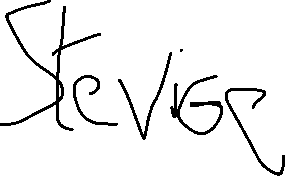 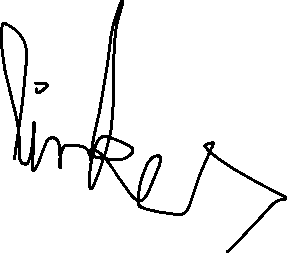 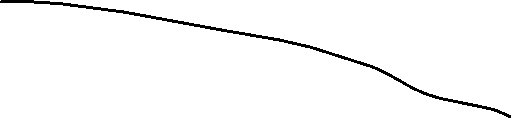 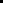 